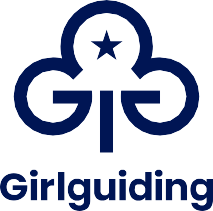 Girlguiding North Yorkshire South  Murton Midsummer Camp21 – 23 June 2024Booking Form and InformationVenue: Yorkshire Museum of Farming, Murton Park, Murton, York YO19 5UFCost: is £52.50 per Guide / Ranger and £30 for adult volunteers. Deposit £15 per person by 19 April 2024. Balance to be paid by 20 May 2024Catering: This will be done centrally; all dietary requirements can be catered for. Arrival time: 6-7pm Friday 21 June 2024Departure time: 3pm Sunday 23 June 2024Travel: Units are responsible for their own travel arrangementsCar/van parking is available on site. Qualifications: a Going Away camp license isn’t required. Forms: You will need to complete a REN form, signed by your local commissioner, with a risk assessment covering the aspects of the event you are responsible for plus a home contact.  A generic risk assessment for the park and activities will be shared with you before the event. First Aid: There will be first aid facilities on site with a designated first aider, but units will need to deal with minor first aid issues themselves. Please complete the slip below and return with payments to: countycommissioner@girlguidingnys.org.ukOr post to: Lesley Strathie, 7 Mount Pleasant, Riccall, York. YO19 6BFIf you have any questions, please contact me and one of the team will be happy to helpLesley North Yorkshire South Murton Midsummer Camp 2024 Unit: ……………………………………………………………………………………………………………………………………………Leader: ……………………………………………………….…………………Email address: …………………..………………………………………….Telephone number ……………………………………………………….Paid by Unit Cheque £ ………………………………..  (payable to Girlguiding North Yorkshire South)                    Paid by BACS …………………………..to County Account. Sort Code.    30-99-99    Account No. 00371610                                                      Please add MURTON as a reference. Number of Guides/Rangers Deposit @ £15Payment total Number of Adult Volunteers Deposit @£15Payment total Number of Guides/Rangers Balance @ £37.50Payment totalNumber of Adult Volunteers Balance @£15Payment total Name Disabilities, Required Adjustments, Dietary requirements etc. 